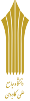 مرکز آموزش علمی-کاربردی فرهنگ و هنر واحد 10عنوان کارورزی1          کارورزی2مقطع:نام استاد:نام دانشجو: نیمسال تحصیلی:99-98کاربرگ(1-213): معرفی به کارورزینام و نام خانوادگی:                                                           شماره دانشجویی:رشته تحصیلی:                                                              نام مرکز آموزش:تاریخ شروع کارورزی:                                                   نام محل کارورزی: تاریخ پایان کارورزی:                                                     نام مربی: مقطع تحصیلی:                                                            نام مدرس:                                                              هفته: اول، دوم ....نام و نام خانوادگی:                                                           شماره دانشجویی:رشته تحصیلی:                                                              نام مرکز آموزش:تاریخ شروع کارورزی:                                                   نام محل کارورزی: تاریخ پایان کارورزی:                                                     نام مربی: مقطع تحصیلی:                                                            نام مدرس:                                                              هفته: اول، دوم ....نام و نام خانوادگی:                                                           شماره دانشجویی:رشته تحصیلی:                                                              نام مرکز آموزش:تاریخ شروع کارورزی:                                                   نام محل کارورزی: تاریخ پایان کارورزی:                                                     نام مربی: مقطع تحصیلی:                                                            نام مدرس:                                                              هفته: اول، دوم ....نام و نام خانوادگی:                                                           شماره دانشجویی:رشته تحصیلی:                                                              نام مرکز آموزش:تاریخ شروع کارورزی:                                                   نام محل کارورزی: تاریخ پایان کارورزی:                                                     نام مربی: مقطع تحصیلی:                                                            نام مدرس:                                                              هفته: اول، دوم ....نام و نام خانوادگی:                                                           شماره دانشجویی:رشته تحصیلی:                                                              نام مرکز آموزش:تاریخ شروع کارورزی:                                                   نام محل کارورزی: تاریخ پایان کارورزی:                                                     نام مربی: مقطع تحصیلی:                                                            نام مدرس:                                                              هفته: اول، دوم ....نام و نام خانوادگی:                                                           شماره دانشجویی:رشته تحصیلی:                                                              نام مرکز آموزش:تاریخ شروع کارورزی:                                                   نام محل کارورزی: تاریخ پایان کارورزی:                                                     نام مربی: مقطع تحصیلی:                                                            نام مدرس:                                                              هفته: اول، دوم ....نام و نام خانوادگی:                                                           شماره دانشجویی:رشته تحصیلی:                                                              نام مرکز آموزش:تاریخ شروع کارورزی:                                                   نام محل کارورزی: تاریخ پایان کارورزی:                                                     نام مربی: مقطع تحصیلی:                                                            نام مدرس:                                                              هفته: اول، دوم ....نام و نام خانوادگی:                                                           شماره دانشجویی:رشته تحصیلی:                                                              نام مرکز آموزش:تاریخ شروع کارورزی:                                                   نام محل کارورزی: تاریخ پایان کارورزی:                                                     نام مربی: مقطع تحصیلی:                                                            نام مدرس:                                                              هفته: اول، دوم ....نام و مشخصات واحد مربوطه:                                                           تاریخ گزارش : از                                                 تا نام و نام خانوادگی کارورز:                                                   شماره دانشجویی: رشته تحصیلی:                                                                   نام مرکز آموزش: نام مربی:                                                                            مقطع تحصیلی:                                               نام و مشخصات واحد مربوطه:                                                           تاریخ گزارش : از                                                 تا نام و نام خانوادگی کارورز:                                                   شماره دانشجویی: رشته تحصیلی:                                                                   نام مرکز آموزش: نام مربی:                                                                            مقطع تحصیلی:                                               نام و مشخصات واحد مربوطه:                                                           تاریخ گزارش : از                                                 تا نام و نام خانوادگی کارورز:                                                   شماره دانشجویی: رشته تحصیلی:                                                                   نام مرکز آموزش: نام مربی:                                                                            مقطع تحصیلی:                                               این قسمت توسط مرکز آموزش تکمیل می شود به : از : با سلام احتراماً، خانم/آقای ..................................... دانشجوی ..................................... رشته ........................................... ورودی نیمسال ......................... سال تحصیلی ..................................مقطع .................................. به شماره دانشجویی ........................... و شماره ملی ...................................... مرکز آموزش ............................... این مرکز به حضور معرفی می گردند. نامبرده متقاضی گذراندن واحد کارآموزی خود به مدت ................ ساعت در طول ترم ............ در آن واحد می باشد. مقتضی است پس از بررسی، این مرکز آموزش را از نتیجه امر تا تاریخ  ..................مطلع فرمایند.لازم به ذکر است به منظور شروع کار کارآموزی نامبرده، نسبت به تعیین سرپرست کارآموزی وی در آن واحد اقدامات مقتضی معمول فرمایند. قابل ذکر است در طول مدت کارورزی دانشجو موظف به رعایت مقررات انضباطی آن واحد می باشد.مدارک اتمام کارآموزی:برگه پایان دوره کارورزی ( تایید ............................. ساعت کارآموزی نامبرده)تایید فرمهای گزارش هفتگی و تکمیل و مهر نمودن فرم ها توسط سرپرست کارورزی و یا واحد آموزش مراکز کارورزی اصل گزارش کارورزینام و نام خانوادگی رییس مرکزتاریخ و امضااین قسمت توسط مسئول کارورزیدر شرکت/ سازمان و .... تکمیل می شود به : از : با سلام بدین وسیله موافقت این واحد را با کارورزی آقای / خانم ..................................... در طول ترم ..................... اعلام داشته لطفا اقدامات بعدی را مبذول فرمایند.محل کارورزی: تاریخ شروع کارورزی: نام و نام خانوادگی مسئول مربوطهتاریخ و امضاایام هفتهتاریخشرح مختصر فعالیتشرح مختصر فعالیتشنبه یکشنبه دوشنبهسه شنبهچهارشنبهپنج شنبه جمعه محل امضای کارورز:محل امضای مدرس:محل امضای کارورز:محل امضای مدرس:محل امضای کارورز:محل امضای مدرس:محل امضای مربیایام هفتهتاریخشرح مختصر فعالیتشرح مختصر فعالیتشنبه یکشنبه دوشنبهسه شنبهچهارشنبهپنج شنبه جمعه محل امضای کارورز:محل امضای مدرس:محل امضای کارورز:محل امضای مدرس:محل امضای کارورز:محل امضای مدرس:محل امضای مربیایام هفتهتاریخشرح مختصر فعالیتشرح مختصر فعالیتشنبه یکشنبه دوشنبهسه شنبهچهارشنبهپنج شنبه جمعه محل امضای کارورز:محل امضای مدرس:محل امضای کارورز:محل امضای مدرس:محل امضای کارورز:محل امضای مدرس:محل امضای مربیایام هفتهتاریخشرح مختصر فعالیتشرح مختصر فعالیتشنبه یکشنبه دوشنبهسه شنبهچهارشنبهپنج شنبه جمعه محل امضای کارورز:محل امضای مدرس:محل امضای کارورز:محل امضای مدرس:محل امضای کارورز:محل امضای مدرس:محل امضای مربیایام هفتهتاریخشرح مختصر فعالیتشرح مختصر فعالیتشنبه یکشنبه دوشنبهسه شنبهچهارشنبهپنج شنبه جمعه محل امضای کارورز:محل امضای مدرس:محل امضای کارورز:محل امضای مدرس:محل امضای کارورز:محل امضای مدرس:محل امضای مربیایام هفتهتاریخشرح مختصر فعالیتشرح مختصر فعالیتشنبه یکشنبه دوشنبهسه شنبهچهارشنبهپنج شنبه جمعه محل امضای کارورز:محل امضای مدرس:محل امضای کارورز:محل امضای مدرس:محل امضای کارورز:محل امضای مدرس:محل امضای مربیماه:  اول     دوم      سوم از تاریختا تاریخمحل امضای کارورز:محل امضای مدرس:محل امضای کارورز:محل امضای مدرس:محل امضای مربیماه:  اول     دوم      سوم از تاریختا تاریخمحل امضای کارورز:محل امضای مدرس:محل امضای کارورز:محل امضای مدرس:محل امضای مربیردیفعوامل ارزیابی غیرقابل قبول(9)متوسط(10-14)خوب(17-14)عالی(20-18)توضیحات1رعایت دقیق کلیه مقررات، ضوابط و نظم و انضباط در محیط کار2حضور منظم در محیط کار 3رفتار کارورز با افراد دیگر در محیط کار و همکاری با آنان4میزان فراگیری عملی آموزشهای ارائه شده توسط مربی5میزان آمادگی کارورز در پاسخگویی به سوالات مربی 6میزان پشتکار کارورز در انجام وظایف محوله 7کیفیت پیشنهادات کارورز در جهت بهبود کار تعداد روزهای غیبت: موجه                    غیرموجهپیشنهادات مربی جهت بهبود عملکرد کارورز: محل امضای مربی:تعداد روزهای غیبت: موجه                    غیرموجهپیشنهادات مربی جهت بهبود عملکرد کارورز: محل امضای مربی:تعداد روزهای غیبت: موجه                    غیرموجهپیشنهادات مربی جهت بهبود عملکرد کارورز: محل امضای مربی:تعداد روزهای غیبت: موجه                    غیرموجهپیشنهادات مربی جهت بهبود عملکرد کارورز: محل امضای مربی:تعداد روزهای غیبت: موجه                    غیرموجهپیشنهادات مربی جهت بهبود عملکرد کارورز: محل امضای مربی:تعداد روزهای غیبت: موجه                    غیرموجهپیشنهادات مربی جهت بهبود عملکرد کارورز: محل امضای مربی:تعداد روزهای غیبت: موجه                    غیرموجهپیشنهادات مربی جهت بهبود عملکرد کارورز: محل امضای مربی:ردیفعوامل ارزیابیغیرقابل قبول(9)متوسط(10-14)خوب(17-14)عالی(20-18)توضیحات1رعایت دقیق کلیه مقررات، ضوابط و نظم و انضباط در محیط کار2حضور منظم در محیط کار 3رفتار کارورز با افراد دیگر در محیط کار و همکاری با آنان4میزان فراگیری عملی آموزشهای ارائه شده توسط مربی5میزان آمادگی کارورز در پاسخگویی به سوالات مربی 6میزان پشتکار کارورز در انجام وظایف محوله 7کیفیت پیشنهادات کارورز در جهت بهبود کار تعداد روزهای غیبت: موجه                    غیرموجهپیشنهادات مربی جهت بهبود عملکرد کارورز: محل امضای مربی:تعداد روزهای غیبت: موجه                    غیرموجهپیشنهادات مربی جهت بهبود عملکرد کارورز: محل امضای مربی:تعداد روزهای غیبت: موجه                    غیرموجهپیشنهادات مربی جهت بهبود عملکرد کارورز: محل امضای مربی:تعداد روزهای غیبت: موجه                    غیرموجهپیشنهادات مربی جهت بهبود عملکرد کارورز: محل امضای مربی:تعداد روزهای غیبت: موجه                    غیرموجهپیشنهادات مربی جهت بهبود عملکرد کارورز: محل امضای مربی:تعداد روزهای غیبت: موجه                    غیرموجهپیشنهادات مربی جهت بهبود عملکرد کارورز: محل امضای مربی:تعداد روزهای غیبت: موجه                    غیرموجهپیشنهادات مربی جهت بهبود عملکرد کارورز: محل امضای مربی:ردیفعوامل ارزیابیغیرقابل قبول(9)متوسط(10-14)خوب(17-14)عالی(20-18)توضیحات1ارزیابی گزارشات هفتگی و ماهانه کارورز(20 در صد کل امتیاز)2ارزیابی کارورز توسط مربی (فرم شماره 3) (40 درصد کل امتیاز)3ارزیابی کارورز توسط مدرس (فرم شماره 3) (20 درصد کل امتیاز)4گزارشات جامع و پایانی کارورز بر اساس شیوه نامه مربوطه (20 درصد کل امتیاز)نام و امضای مدرس: نام و امضای مسئول دفتر: محل امضای مربی:نام و امضای مدرس: نام و امضای مسئول دفتر: محل امضای مربی:نام و امضای مدرس: نام و امضای مسئول دفتر: محل امضای مربی:نام و امضای مدرس: نام و امضای مسئول دفتر: محل امضای مربی:نام و امضای مدرس: نام و امضای مسئول دفتر: محل امضای مربی:نام و امضای مدرس: نام و امضای مسئول دفتر: محل امضای مربی:نام و امضای مدرس: نام و امضای مسئول دفتر: محل امضای مربی:ارزیابی نهاییارزیابی نهایینمره به حروف نمره به عدد